ЧТО ДЕЛАТЬ ПРИ СТРЕССах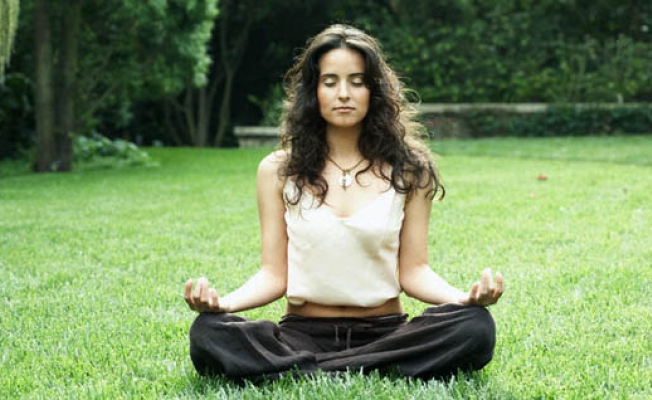 К сожалению, в жизни каждого человека время от времени случаются стрессовые ситуации, которые не только бьют по нервам, но и могут значительно подкосить здоровье. Поэтому очень важно знать, как защитить свой организм и что делать при стрессе.Стресс – это особая реакция организма, при которой возникает напряжение, дискомфорт, как в психологическом, так и в физическом плане. Другими словами, при стрессе возникает волнение, ощущение угнетения, которое может перерасти в депрессию. С другой стороны, к стрессовым ситуациям могут привести не только негативные события, действия или впечатления. Это могут быть очень радостные моменты, но, тем не менее, весьма волнительные.Что делать при стрессе и как его распознатьЧтобы понять, как и что делать при стрессе, нужно точно знать, какому именно стрессу вы подвержены в тот или иной момент. Рассмотрим не только то, что нужно делать во время стресса, но и как его можно охарактеризовать.Чаще всего человек подвержен эмоциональному стрессу, при котором возникает напряжение и нагрузка на нервную систему. Эмоциональный стресс может быть как негативным (смерть близких, травма, неприятности на работе), так и позитивным (свадьба, экзамены, рождение ребенка, повышение на работе).Психологический стресс может постичь человека под воздействием негативных проявлений эмоционального характера (злоба, ревность, зависть).Вопрос «что делать при стрессе?» возникает, если речь идет о физиологическом аспекте, когда человек испытывает дискомфорт от голода, холода, жары и других явлений.Стресс от избытка информации также может принести за собой не очень хорошие последствия для организма.Как бы мы ни пытались охарактеризовать ситуацию, важно понимать, что делать при стрессе и как свести к минимуму последствия его воздействия. При этом следует учитывать, что при стрессе у каждого человека ощущения проявляются по-разному. И нужно много чего делать, чтобы уменьшить напряжение.Как справиться со стрессомОбычно стресс врывается в нашу жизнь без предупреждения. Именно факт непредсказуемости способствует тому, что человек оказывается не готов к такому повороту событий. Давайте рассмотрим, что делать при стрессе и как с ним справляться:переключите свое внимание на какой-то объект, который нуждается в вас. Это поможет, хотя бы, на какое-то время мысленно отвлечься и спокойно вздохнуть;если вы не можете самостоятельно найти выход из стрессовой ситуации и не знаете, что делать, обратитесь к хорошему психологу, который поможет  увидеть проблему изнутри, разложить все мысли по полочкам и найти решение;чтобы как-то снять напряжение, попробуйте напрягать и расслаблять поочередно мышцы всего тела. Такие контрастные упражнения во время стресса окажут положительное действие на организм. Хорошей альтернативой такому методу будет поход в спортзал.часто для снятия стресса используют ванны. Хорошо полежать в ванне с морской солью, теплым молоком и медом, эфирными маслами. Выпить натуральное успокаивающее средство.Находясь под воздействием стресса, важно понимать, что чем раньше вы начнете что-то предпринимать, тем у вас больше шансов выйти из стрессовой ситуации с минимальными потерями.